All. 4Scheda sintetica del progettoSCHEDA PROGETTOSCHEDA PROGETTO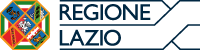 Nome progettoArea geografica di interventoSoggetto proponenteSedeEventuali partnerDescrizione sintetica dell’iniziativaA chi è rivoltaAttivitàRisultati Materiali allegatiContatti (email/telefono)Sito webSocial media